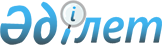 "2018-2020 жылдарға арналған Айыртау аудандық бюджет туралы" Айыртау аудандық мәслихатының 2017 жылғы 22 желтоқсандағы № 6-15-1 шешіміне өзгерістер енгізу туралыСолтүстік Қазақстан облысы Айыртау аудандық мәслихатының 2018 жылғы 13 сәуірдегі № 6-18-2 шешімі. Солтүстік Қазақстан облысының Әділет департаментінде 2018 жылғы 27 сәуірде № 4687 болып тіркелді
      Қазақстан Республикасы 2008 жылғы 4 желтоқсандағы Бюджет кодексінің 106 бабына, "Қазақстан Республикасындағы жергілікті мемлекеттік басқару және өзін-өзі басқару туралы" Қазақстан Республикасының 2001 жылғы 23 қаңтардағы Заңының 6-бабы 1-тармақ 1) тармақшасына сәйкес, Айыртау аудандық мәслихаты ШЕШТІ:
      1. Айыртау аудандық мәслихатының 2017 жылғы 22 желтоқсандағы № 6-15-1 "2018-2020 жылдарға арналған Айыртау аудандық бюджет туралы" шешіміне (нормативтік құқықтық актілерді мемлекеттік тіркеу Тізілімінде № 4475 тіркелген, 2018 жылғы 18 қантарда "Айыртау таңы" және "Айыртауские зори" газеттерінде жарияланған) келесі өзгерістер енгізілсін:
      1- тармақ келесі редакцияда мазмұндалсын:
       "1. 2018-2020 жылдарға арналған Айыртау аудандық бюджет тиісінше 1, 2, 3 қосымшаларға сәйкес, оның ішінде 2018 жылға мынадай көлемде бекітілсін:
      1) кірістер – 5 173 147,6 мың теңге, оның ішінде:
      салықтық түсімдер бойынша – 722 281,0 мың теңге;
      салықтық емес түсімдер бойынша – 4 636,6 мың теңге;
      негізгі капиталды сатудан түсетін түсімдер – 10 160,0 мың теңге;
      трансферттер түсімі бойынша – 4 436 070,0 мың теңге;
      2) шығындар – 5 183 065,0 мың теңге;
      3) таза бюджеттік кредиттеу – 71 460,0 мың теңге, оның ішінде:
      бюджеттік кредиттер –101 010,0 мың теңге;
      бюджеттік кредиттерді өтеу – 29 550,0 мың теңге;
      4) қаржы активтерімен операциялар бойынша сальдо –3 790,0 мың теңге, оның ішінде:
      қаржы активтерін сатып алуға –3 790,0 мың теңге;
      мемлекеттің қаржы активтерін сатудан түсетін түсімдер – 0 мың теңге:
      5) бюджет тапшылығы (профициті) – -85 167,4 мың теңге;
      6) бюджет тапшылығын қаржыландыру (профицитін пайдалану) – 85167,4 мың теңге, оның ішінде:
      қарыздар түсімі – 101 010,0 мың теңге;
      қарыздарды өтеу –29 550,0 мың теңге;
      бюджет қаражатының пайдаланылатын қалдықтары -13707,4 мың теңге.".
      Көрсетілген шешімнің 1 қосымшасы осы шешімнің қосымшасына сәйкес жаңа редакцияда мазмұндалсын.
      2. Осы шешім 2018 жылдың 1 қаңтарынан қолданысқа енеді.
       "КЕЛІСІЛДІ"
      "Солтүстік Қазақстан облысы
      Айыртау ауданының экономика
      және қаржы бөлімі" мемлекеттік
      мекемесінің басшысы
      _______________М.Рамазанова
      2018 жылғы 13 сәуір 2018 жылға арналған Айыртау аудандық бюджет
      Кестенің жалғасы
					© 2012. Қазақстан Республикасы Әділет министрлігінің «Қазақстан Республикасының Заңнама және құқықтық ақпарат институты» ШЖҚ РМК
				
      Солтүстік Қазақстан облысы

      Айыртау аудандық

      мәслихатының XVIII

      сессиясының төрағасы

А.Бәйтенов

      Солтүстік Қазақстан облысы

      Айыртау аудандық

      мәслихатының хатшысы

Б.Жанахметов
Айыртау аудандық
мәслихатының
2018 жылғы 13 сәуірдегі № 6-18-2 шешіміне қосымшаАйыртау аудандық мәслихатының 2017 жылғы 22 желтоқсандағы № 6-15-1 шешіміне 1 қосымша
Санаты
Санаты
Санаты
Атауы
Сома, мың теңге
Сыныбы
Сыныбы
Атауы
Сома, мың теңге
Ішкі сыныбы
Ішкі сыныбы
Сома, мың теңге
1
2
3
4
5
1) Кірістер
5 173 147,6
1
Салықтық түсімдер
722 281,0
01
Табыс салығы
2 556,0
2
Жеке табыс салығы
2 556,0
03
Әлеуметтiк салық
328 209,0
1
Әлеуметтік салық
328 209,0
04
Меншiкке салынатын салықтар
124 912,0
1
Мүлiкке салынатын салықтар
106 627,0
3
Жер салығы
2 045,0
4
Көлiк құралдарына салынатын салық
10 450,0
5
Бірыңғай жер салығы
5 790,0
05
Тауарларға, жұмыстарға және қызметтерге салынатын iшкi салықтар
261 454,0
2
Акциздер
4 200,0
3
Табиғи және басқа да ресурстарды пайдаланғаны үшiн түсетiн түсiмдер
240 725,0
4
Кәсiпкерлiк және кәсiби қызметтi жүргiзгенi үшiн алынатын алымдар
16 400,0
5
Ойын бизнесіне салық
129,0
08
Заңдық маңызы бар әрекеттерді жасағаны және (немесе) оған уәкілеттігі бар мемлекеттік органдар немесе лауазымды адамдар құжаттар бергені үшін алынатын міндетті төлемдер
5 150,0
1
Мемлекеттік баж
5 150,0
2
Салықтық емес түсiмдер
4 636,6
01
Мемлекеттік меншіктен түсетін кірістер
3 986,6
5
Мемлекет меншігіндегі мүлікті жалға беруден түсетін кірістер
3 909,0
7
Мемлекеттік бюджеттен берілген кредиттер бойынша сыйақылар
77,6
06
Басқа да салықтық емес түсiмдер
650,0
1
Басқа да салықтық емес түсiмдер
650,0
3
Негізгі капиталды сатудан түсетін түсімдер
10 160,0
01
Мемлекеттік мекемелерге бекітілген мемлекеттік мүлікті сату
1 260,0
1
Мемлекеттік мекемелерге бекітілген мемлекеттік мүлікті сату
1 260,0
03
Жердi және материалдық емес активтердi сату
8 900,0
1
Жерді сату
8 900,0
4
Трансферттердің түсімдері
4 436 070,0
02
Мемлекеттiк басқарудың жоғары тұрған органдарынан түсетiн трансферттер
4 436 070,0
2
Облыстық бюджеттен түсетін трансферттер
4 436 070,0
Функционалдық топ
Функционалдық топ
Функционалдық топ
Атауы
Сома, мың теңге
Әкiмшi
Әкiмшi
Атауы
Сома, мың теңге
Бағдарлама
Атауы
Сома, мың теңге
1
2
3
4
5
2) Шығындар
5 183 065,0
01
Жалпы сипаттағы мемлекеттiк қызметтер
260 905,0
112
Аудан (облыстық маңызы бар қала) мәслихатының аппараты
15 095,0
001
Аудан (облыстық маңызы бар қала) мәслихатының қызметін қамтамасыз ету жөніндегі қызметтер
15 095,0
122
Аудан (облыстық маңызы бар қала) әкімінің аппараты
134 583,0
001
Аудан (облыстық маңызы бар қала) әкімінің қызметін қамтамасыз ету жөніндегі қызметтер
103 658,0
003
Мемлекеттік органның күрделі шығыстары
30 925,0
123
Қаладағы аудан, аудандық маңызы бар қала, кент, ауыл, ауылдық округ әкімінің аппараты
61 230,0
001
Қаладағы аудан, аудандық маңызы бар қала, кент, ауыл, ауылдық округ әкімінің қызметін қамтамасыз ету жөніндегі қызметтер
61 230,0
458
Ауданның (облыстық маңызы бар қаланың) тұрғын үй-коммуналдық шаруашылығы, жолаушылар көлігі және автомобиль жолдары бөлімі
16 488,0
001
Жергілікті деңгейде тұрғын үй-коммуналдық шаруашылығы, жолаушылар көлігі және автомобиль жолдары саласындағы мемлекеттік саясатты іске асыру жөніндегі қызметтер
16 488,0
459
Ауданның (облыстық маңызы бар қаланың) экономика және қаржы бөлімі
33 509,0
001
Ауданның (облыстық маңызы бар қаланың) экономикалық саясаттың қалыптастыру мен дамыту, мемлекеттік жоспарлау, бюджеттік атқару және коммуналдық меншігін басқару саласындағы мемлекеттік саясатты іске асыру жөніндегі қызметтер 
30 053,0
003
Салық салу мақсатында мүлікті бағалауды жүргізу
1 950,0
010
Жекешелендіру, коммуналдық меншікті басқару, жекешелендіруден кейінгі қызмет және осыған байланысты дауларды реттеу 
856,0
028
Коммуналдық меншікке мүлікті сатып алу
650,0
02
Қорғаныс
10 730,0
122
Аудан (облыстық маңызы бар қала) әкімінің аппараты
10 730,0
005
Жалпыға бірдей әскери міндетті атқару шеңберіндегі іс-шаралар
8 793,0
006
Аудан (облыстық маңызы бар қала) ауқымындағы төтенше жағдайлардың алдын алу және оларды жою
 1 580,0
007
Аудандық (қалалық) ауқымдағы дала өрттерінің, сондай-ақ мемлекеттік өртке қарсы қызмет органдары құрылмаған елдi мекендерде өрттердің алдын алу және оларды сөндіру жөніндегі іс-шаралар
357,0
03
Қоғамдық тәртіп, қауіпсіздіқ, құқықтық, сот, қылмыстық-атқару қызметі
2 500,0
458
Ауданның (облыстық маңызы бар қаланың) тұрғын үй-коммуналдық шаруашылығы, жолаушылар көлігі және автомобиль жолдары бөлімі
2 500,0
021
Елдi мекендерде жол жүрісі қауiпсiздiгін қамтамасыз ету
2500,0
04
Бiлiм беру
3 153 903,2
464
Ауданның (облыстық маңызы бар қаланың) білім бөлімі
3 117 444,2
001
Жергілікті деңгейде білім беру саласындағы мемлекеттік саясатты іске асыру жөніндегі қызметтер
13 448,0
003
Жалпы білім беру
2 702 275,2
005
Ауданның (облыстық маңызы бар қаланың) мемлекеттік білім беру мекемелер үшін оқулықтар мен оқу-әдiстемелiк кешендерді сатып алу және жеткізу
52 193,0
006
Балаларға қосымша білім беру 
34 036,0
009
Мектепке дейінгі тәрбие мен оқыту ұйымдарының қызметін қамтамасыз ету
125 645,0
015
Жетім баланы (жетім балаларды) және ата-аналарының қамқорынсыз қалған баланы (балаларды) күтіп-ұстауға қамқоршыларға (қорғаншыларға) ай сайынға ақшалай қаражат төлемі
21 615,0
022
Жетім баланы (жетім балаларды) және ата-анасының қамқорлығынсыз қалған баланы (балаларды) асырап алғаны үшін Қазақстан азаматтарына біржолғы ақша қаражатын төлеуге арналған төлемдер
1 536,0
029
Балалар мен жасөспірімдердің психикалық денсаулығын зерттеу және халыққа психологиялық-медициналық-педагогикалық консультациялық көмек көрсету
15 928,0
040
Мектепке дейінгі білім беру ұйымдарында мемлекеттік білім беру тапсырысын іске асыруға
133 868,0
067
Ведомстволық бағыныстағы мемлекеттік мекемелерінің және ұйымдарының күрделі шығыстары
16 900,0
465
Ауданның (облыстық маңызы бар қаланың) дене шынықтыру және спорт бөлімі
36 459,0
017
Балалар мен жасөспірімдерге спорт бойынша қосымша білім беру
36 459,0
06
Әлеуметтiк көмек және әлеуметтiк қамсыздандыру
371 790,0
451
Ауданның (облыстық маңызы бар қаланың) жұмыспен қамту және әлеуметтік бағдарламалар бөлімі
356 183,0
001
Жергілікті деңгейде халық үшін әлеуметтік бағдарламаларды жұмыспен қамтуды қамтамасыз етуді іске асыру саласындағы мемлекеттік саясатты іске асыру жөніндегі қызметтер 
28 812,0
002
Жұмыспен қамту бағдарламасы
167 212,0
005
Мемлекеттік атаулы әлеуметтік көмек 
26 112,0
006
Тұрғын үйге көмек көрсету
797,0
007
Жергілікті өкілетті органдардың шешімі бойынша мұқтаж азаматтардың жекелеген топтарына әлеуметтік көмек
20 582,0
010
Үйден тәрбиеленіп оқытылатын мүгедек балаларды материалдық қамтамасыз ету
650,0
011
Жәрдемақыларды және басқа да әлеуметтік төлемдерді есептеу, төлеу мен жеткізу бойынша қызметтерге ақы төлеу
982,0
014
Мұқтаж азаматтарға үйде әлеуметтiк көмек көрсету
48 263,0
023
Жұмыспен қамту орталықтарының қызметін қамтамасыз ету
34 112,0
050
Қазақстан Республикасында мүгедектердің құқықтарын қамтамасыз ету және өмір сүру сапасын жақсарту жөніндегі 2012 - 2018 жылдарға арналған іс-шаралар жоспарын іске асыру
28 661,0
464
Ауданның (облыстық маңызы бар қаланың) білім бөлімі
15 607,0
030
Патронат тәрбиешілерге берілген баланы (балаларды) асырап бағу 
12 607,0
031
Жетім балаларды және ата-аналарының қамқорынсыз қалған, отбасылық үлгідегі балалар үйлері мен асыраушы отбасыларындағы балаларды мемлекеттік қолдау
3 000,0
07
Тұрғын үй-коммуналдық шаруашылық
615 681,0
458
Ауданның (облыстық маңызы бар қаланың) тұрғын үй-коммуналдық шаруашылығы, жолаушылар көлігі және автомобиль жолдары бөлімі
455 193,0
012
Сумен жабдықтау және су бұру жүйесінің жұмыс істеуі
20 330,0
026
Ауданның (облыстық маңызы бар қаланың) коммуналдық меншігіндегі жылу жүйелері қолдануды ұйымдастыру
65 800,0
028
Коммуналдық шаруашылығын дамыту
14 258,0
058
Елді мекендердегі сумен жабдықтау және су бұру жүйелерін дамыту
354 805,0
472
Ауданның (облыстық маңызы бар қаланың) құрылыс, сәулет және қала құрылысы бөлімі
160 488,0
003
Коммуналдық тұрғын үй қорының тұрғын үйін жобалау және (немесе) салу, реконструкциялау
157 431,0
004
Инженерлік-коммуникациялық инфрақұрылымды жобалау, дамыту және (немесе) жайластыру
350,0
005
Коммуналдық шаруашылығын дамыту
2 707,0
08
Мәдениет, спорт, туризм және ақпараттық кеңістiк
164 839,0
455
Ауданның (облыстық маңызы бар қаланың) мәдениет және тілдерді дамыту бөлімі
109 376,0
001
Жергілікті деңгейде тілдерді және мәдениетті дамыту саласындағы мемлекеттік саясатты іске асыру жөніндегі қызметтер
10 189,0
003
Мәдени-демалыс жұмысын қолдау
61 693,0
006
Аудандық (қалалық) кiтапханалардың жұмыс iстеуi
36 916,0
007
Мемлекеттік тілді және Қазақстан халықтарының басқа да тілдерін дамыту
578,0
456
Ауданның (облыстық маңызы бар қаланың) ішкі саясат бөлімі
27 688,0
001
Жергілікті деңгейде ақпарат, мемлекеттілікті нығайту және азаматтардың әлеуметтік сенімділігін қалыптастыру саласында мемлекеттік саясатты іске асыру жөніндегі қызметтер
13 363,0
002
Мемлекеттік ақпараттық саясат жүргізу жөніндегі қызметтер
6 000,0
003
Жастар саясаты саласында іс-шараларды іске асыру
8 325,0
465
Ауданның (облыстық маңызы бар қаланың) дене шынықтыру және спорт бөлімі 
15 134,0
001
Жергілікті деңгейде дене шынықтыру және спорт саласындағы мемлекеттік саясатты іске асыру жөніндегі қызметтер
8 387,0
006
Аудандық (облыстық маңызы бар қалалық) деңгейде спорттық жарыстар өткiзу
600,0
007
Әртүрлi спорт түрлерi бойынша аудан (облыстық маңызы бар қала) құрама командаларының мүшелерiн дайындау және олардың облыстық спорт жарыстарына қатысуы
5 977,0
032
Ведомстволық бағыныстағы мемлекеттік мекемелерініғ және ұйымдарының күрделі шығыстары
170,0
472
Ауданның (облыстық маңызы бар қаланың) құрылыс, сәулет және қала құрылысы бөлімі
12 641,0
008
Спорт объектілерін дамыту
10 000,0
011
Мәдениет объектілерін дамыту
2 641,0
10
Ауыл, су, орман, балық шаруашылығы, ерекше қорғалатын табиғи аумақтар, қоршаған ортаны және жануарлар дүниесін қорғау, жер қатынастары
168 708,0
459
Ауданның (облыстық маңызы бар қаланың) экономика және қаржы бөлімі
21 116,0
099
Мамандардың әлеуметтік көмек көрсетуі жөніндегі шараларды іске асыру
21 116,0
462
Ауданның (облыстық маңызы бар қаланың) ауыл шаруашылығы бөлімі
20 603,0
001
Жергілікті деңгейде ауыл шаруашылығы саласындағы мемлекеттік саясатты іске асыру жөніндегі қызметтер
20 603,0
463
Ауданның (облыстық маңызы бар қаланың) жер қатынастары бөлімі
16 770,0
001
Жергілікті деңгейде жер қатынастары саласындағы мемлекеттік саясатты іске асыру жөніндегі қызметтер
12 021,0
006
Аудандардың, облыстық маңызы бар, аудандық маңызы бар қалалардың, кенттердiң, ауылдардың, ауылдық округтердiң шекарасын белгiлеу кезiнде жүргiзiлетiн жерге орналастыру
4 749,0
473
Ауданның (облыстық маңызы бар қаланың) ветеринария бөлімі
110 219,0
001
Жергілікті деңгейде ветеринария саласындағы мемлекеттік саясатты іске асыру жөніндегі қызметтер
16 525,0
006
Ауру жануарларды санитарлық союды ұйымдастыру
390,0
007
Қаңғыбас иттер мен мысықтарды аулауды және жоюды ұйымдастыру
525,0
008
Алып қойылатын және жойылатын ауру жануарлардың, жануарлардан алынатын өнімдер мен шикізаттың құнын иелеріне өтеу
3 040,0
009
Жануарлардың энзоотиялық аурулары бойынша ветеринариялық іс-шараларды жүргізу
9 061,0
010
Ауыл шаруашылығы жануарларын сәйкестендіру жөніндегі іс-шараларды өткізу
3 784,0
011
Эпизоотияға қарсы іс-шаралар жүргізу
76 894,0
11
Өнеркәсіп, сәулет, қала құрылысы және құрылыс қызметі
12 406,0
472
Ауданның (облыстық маңызы бар қаланың) құрылыс, сәулет және қала құрылысы бөлімі
12 406,0
001
Жергілікті деңгейде құрылыс, сәулет және қала құрылысы саласындағы мемлекеттік саясатты іске асыру жөніндегі қызметтер
12 206,0
013
Аудан аумағында қала құрылысын дамытудың кешенді схемаларын, аудандық (облыстық) маңызы бар қалалардың, кенттердің және өзге де ауылдық елді мекендердің бас жоспарларын әзірлеу
200,0
12
Көлiк және коммуникация
50 800,0
458
Ауданның (облыстық маңызы бар қаланың) тұрғын үй-коммуналдық шаруашылығы, жолаушылар көлігі және автомобиль жолдары бөлімі
50 800,0
023
Автомобиль жолдарының жұмыс істеуін қамтамасыз ету
50 800,0
13
Басқалар
28 880,0
123
Қаладағы аудан, аудандық маңызы бар қала, кент, ауыл, ауылдық округ әкімінің аппараты
1 150,0
040
Өңірлерді дамытудың 2020 жылға дейінгі бағдарламасы шеңберінде өңірлерді экономикалық дамытуға жәрдемдесу бойынша шараларды іске асыру
1 150,0
459
Ауданның (облыстық маңызы бар қаланың) экономика және қаржы бөлімі
17 200,0
012
Ауданның (облыстық маңызы бар қаланың) жергілікті атқарушы органының резерві 
17 200,0
469
Ауданның (облыстық маңызы бар қаланың) кәсіпкерлік бөлімі
10 530,0
001
Жергілікті деңгейде кәсіпкерлікті дамыту саласындағы мемлекеттік саясатты іске асыру жөніндегі қызметтер
10 530,0
14
Борышқа қызмет көрсету
77,6
459
Ауданның (облыстық маңызы бар қаланың) экономика және қаржы бөлімі
77,6
021
Жергілікті атқарушы органдардың облыстық бюджеттен қарыздар бойынша сыйақылар мен өзге де төлемдерді төлеу бойынша борышына қызмет көрсету
77,6
15
Трансферттер
341 845,2
459
Ауданның (облыстық маңызы бар қаланың) экономика және қаржы бөлімі
341 845,2
006
Нысаналы пайдаланылмаған (толық пайдаланылмаған) трансферттерді қайтару
89,2
024
Заңнаманы өзгертуге байланысты жоғары тұрған бюджеттің шығындарын өтеуге төменгі тұрған бюджеттен ағымдағы нысаналы трансферттер
199 262,0
038
Субвенциялар
132 214,0
051
Жергілікті өзін-өзі басқару органдарына берілетін трансферттер 
10 280,0
3) Таза бюджеттік кредиттеу
71 460,0
Бюджеттік кредиттер
101 010,0
10
Ауыл, су, орман, балық шаруашылығы, ерекше қорғалатын табиғи аумақтар, қоршаған ортаны және жануарлар дүниесін қорғау, жер қатынастары
101 010,0
459
Ауданның (облыстық маңызы бар қаланың) экономика және қаржы бөлімі
101 010,0
018
Мамандарды әлеуметтік қолдау шараларын іске асыруға берілетін бюджеттік кредиттер
101 010,0
Санаты
Санаты
Санаты
Атауы
Сома, мың теңге
Сыныбы
Сыныбы
Сома, мың теңге
Ішкі сыныбы
Сома, мың теңге
5
Бюджеттік кредиттерді өтеу
29 550,0
01
Бюджеттік кредиттерді өтеу
29 550,0
1
Мемлекеттік бюджеттен берілген бюджеттік кредиттерді өтеу
29 550,0
4) Қаржылық активтермен операциялар бойынша сальдо
3 790,0
Функционалдық топ 
Функционалдық топ 
Функционалдық топ 
Атауы
Сома, мың теңге
Әкімші
Әкімші
Сома, мың теңге
Бағдарлама
Сома, мың теңге
Қаржылық активтерді сатып алу
3 790,0
13
Басқалар
3 790,0
458
Ауданның (облыстық маңызы бар қаланың) тұрғын үй-коммуналдық шаруашылығы, жолаушылар көлігі және автомобиль жолдары бөлімі
3 790,0
065
Заңды тұлғалардың жарғылық капиталын қалыптастыру немесе ұлғайту
3 790,0
Санаты
Санаты
Санаты
Атауы
Сома, мың теңге
Сыныбы
Сыныбы
Сома, мың теңге
Ішкі сыныбы
Сома, мың теңге
6
Мемлекеттің қаржы активтерін сатудан түсетін түсімдер
0,0
01
Мемлекеттің қаржы активтерін сатудан түсетін түсімдер
0,0
1
Қаржы активтерін ел ішінде сатудан түсетін түсімдер
0,0
5) Бюджеттің тапшылығы (профициті)
-85 167,4
6) Бюджеттің тапшылығын қаржыландыру (профициті пайдалану)
85 167,4
7
Қарыздар түсімі
101 010,0
01
Мемлекеттік ішкі қарыздар 
101 010,0
2
Қарыз алу келісім-шарттары
101 010,0
Функционалдық топ 
Функционалдық топ 
Функционалдық топ 
Атауы
Сома, мың теңге
Әкімші
Әкімші
Сома, мың теңге
Бағдарлама
Сома, мың теңге
16
Қарыздарды өтеу
29 550,0
459
Ауданның (облыстық маңызы бар қаланың) экономика және қаржы бөлімі
29 550,0
005
Жергілікті атқарушы органның жоғары тұрған бюджет алдындағы борышын өтеу
29 550,0
Санаты
Санаты
Санаты
Атауы
Сома, мың теңге
Сыныбы
Сыныбы
Сома, мың теңге
Ішкі сыныбы
Сома, мың теңге
8
Бюджет қаражаттарының пайдаланылатын қалдықтары
13 707 ,4
01
Бюджет қаражаты қалдықтары
13 707 ,4
1
Бюджет қаражатының бос қалдықтары
13 707 ,4